Vždy si ponechte prázdnou tabulku k nakopírování. Buňky se rozšiřují podle množství informací. Doporučuji vypisovat stručně, ať to zůstane přehledné. Více informací si pak majitelé chovných fen mohou najít sami.       Benny Iceworld Legend reg.č. 409/15             Benny Iceworld Legend reg.č. 409/15       Narozen30.3.201330.3.201330.3.2013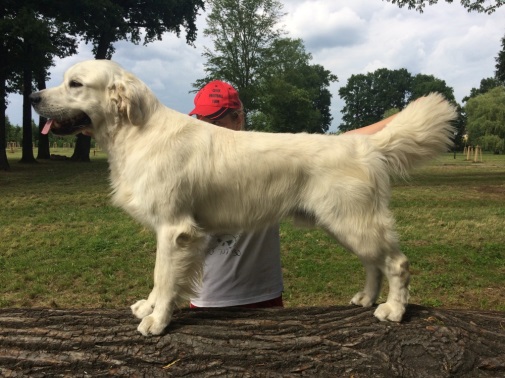 RodičeBastien de Bismilláhi x Brixie Cassovia TreasureBastien de Bismilláhi x Brixie Cassovia TreasureBastien de Bismilláhi x Brixie Cassovia TreasureHD 0/0ED 0/0OCD ramen Gen.testyVýstavy2x V2, V2x V2, V2x V2, VZkouškyOVVR-I.cenaOVVR-I.cenaOVVR-I.cenaMajitelHlošková Markéta,Hlošková Markéta,Hlošková Markéta,Hlošková Markéta,Hlošková Markéta,  Daimond Darwin Golden Martha         403/15  Daimond Darwin Golden Martha         403/15Narozen17.3.2014    17.3.2014    17.3.2014    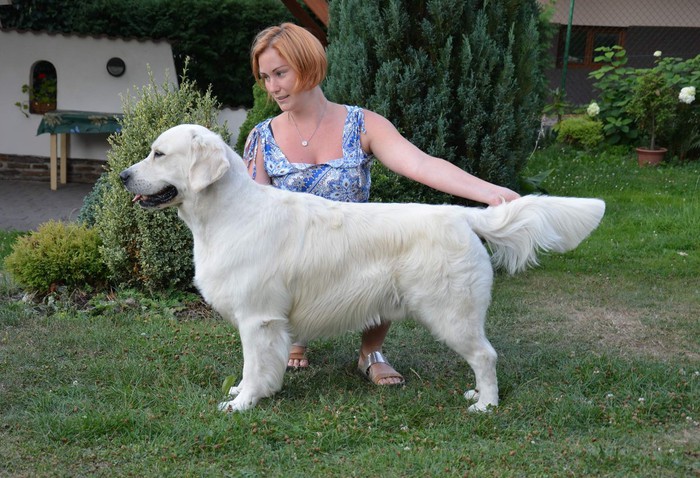 RodičeBailey Boy My Joy x Velvet Charm Supreme StarBailey Boy My Joy x Velvet Charm Supreme StarBailey Boy My Joy x Velvet Charm Supreme StarHD 0/0ED 0/0OCD ramen nepostiženGen.testyPRCD, GR-Pra1-N/N, GR-Pra 2-N/N,ICT-N/N,PRCD, GR-Pra1-N/N, GR-Pra 2-N/N,ICT-N/N,PRCD, GR-Pra1-N/N, GR-Pra 2-N/N,ICT-N/N,Výstavy CH ČR, CH PL, CH SK, Grand šampion ČR, Šampion Slovinska, Rakouský šampion… CH ČR, CH PL, CH SK, Grand šampion ČR, Šampion Slovinska, Rakouský šampion… CH ČR, CH PL, CH SK, Grand šampion ČR, Šampion Slovinska, Rakouský šampion…ZkouškyOVVR-II.cenaPZ, LZ, SVP, KPZ, KSZVP,CACT, res CACT, CCTOVVR-II.cenaPZ, LZ, SVP, KPZ, KSZVP,CACT, res CACT, CCTOVVR-II.cenaPZ, LZ, SVP, KPZ, KSZVP,CACT, res CACT, CCTMajitelTomanová Sandra, 607 610 205,  www: diamonddarwin.comTomanová Sandra, 607 610 205,  www: diamonddarwin.comTomanová Sandra, 607 610 205,  www: diamonddarwin.comTomanová Sandra, 607 610 205,  www: diamonddarwin.comTomanová Sandra, 607 610 205,  www: diamonddarwin.comGucci Angel Shadow                       reg.č. 390/15            Gucci Angel Shadow                       reg.č. 390/15            Narozen31.5.201331.5.201331.5.2013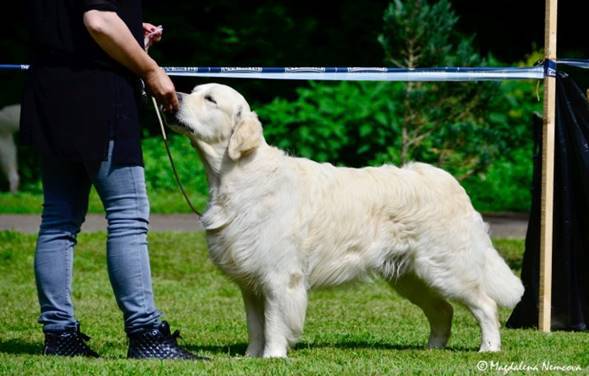 RodičeDeep Devotion Brdské zlato x Diana z Botičských meandDeep Devotion Brdské zlato x Diana z Botičských meandDeep Devotion Brdské zlato x Diana z Botičských meandHD 0/0ED 0/0OCD ramen nepostiženGen.testyVýstavyCH SK, CH PL,CWC, 2x res CAC, CACCH SK, CH PL,CWC, 2x res CAC, CACCH SK, CH PL,CWC, 2x res CAC, CACZkouškyOVVROVVROVVRMajitelJindrová Dagmar, 724 609 922Jindrová Dagmar, 724 609 922Jindrová Dagmar, 724 609 922Jindrová Dagmar, 724 609 922Jindrová Dagmar, 724 609 922 Cézar z Kolbyho vršku      reg.č. 389/15             Cézar z Kolbyho vršku      reg.č. 389/15            Narozen6.8.20136.8.20136.8.2013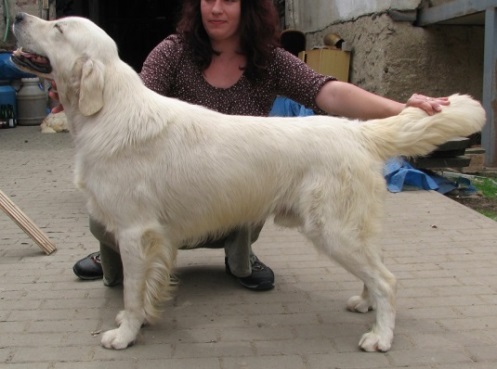 RodičeCavalier de Wind Goldy Forever x Arleta z Kolbyho vrškuCavalier de Wind Goldy Forever x Arleta z Kolbyho vrškuCavalier de Wind Goldy Forever x Arleta z Kolbyho vrškuHD 0/0ED 0/0OCD ramen nepostiženGen.testyVýstavyVD3, V1 VTVD3, V1 VTVD3, V1 VTZkouškyOVVRPZ-I.cenaOVVRPZ-I.cenaOVVRPZ-I.cenaMajitelXXXXXXXXXXXXXXXXXXXXXXXXXXXXXX Oryn Body Artemis Gold    reg.č.388/15             Oryn Body Artemis Gold    reg.č.388/15            Narozen4.10.20134.10.20134.10.2013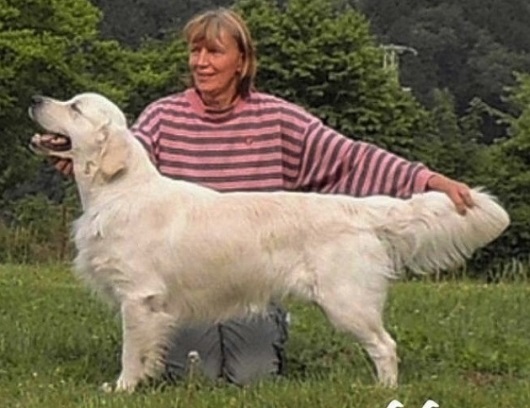 RodičeWaterloo Misantos x Lindsay Lohan Artemis GoldWaterloo Misantos x Lindsay Lohan Artemis GoldWaterloo Misantos x Lindsay Lohan Artemis GoldHD 0/0ED 0/0OCD ramen nepostiženGen.testyVýstavyV1 CAC, V2 res CAC, 2x V3V1 CAC, V2 res CAC, 2x V3V1 CAC, V2 res CAC, 2x V3ZkouškyOVVROVVROVVRMajitelČadková Ivana, 602 384 605Čadková Ivana, 602 384 605Čadková Ivana, 602 384 605Čadková Ivana, 602 384 605Čadková Ivana, 602 384 605 Áres Budy de Salvia Minor  reg.č. 392/15           Áres Budy de Salvia Minor  reg.č. 392/15          Narozen12.3.201212.3.201212.3.2012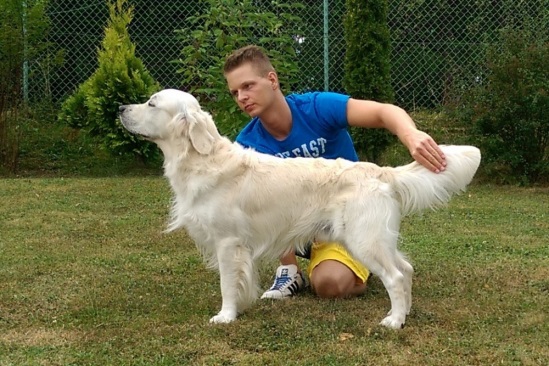 RodičeÁres Flores Vitae x Bianca de Salvia ApianaÁres Flores Vitae x Bianca de Salvia ApianaÁres Flores Vitae x Bianca de Salvia ApianaHD 1/1ED 0/0OCD ramen Gen.testyVýstavyVD4, VDVD4, VDVD4, VDZkouškyOVVR – I.cenaOVVR – I.cenaOVVR – I.cenaMajitelXXXXXXXXXXXXXXXXXXXXXXXXXXXXXXXXXXXXXXXXDomingo de Bismilláhi   reg.č. 378/15             Domingo de Bismilláhi   reg.č. 378/15             Narozen29.5.200829.5.200829.5.2008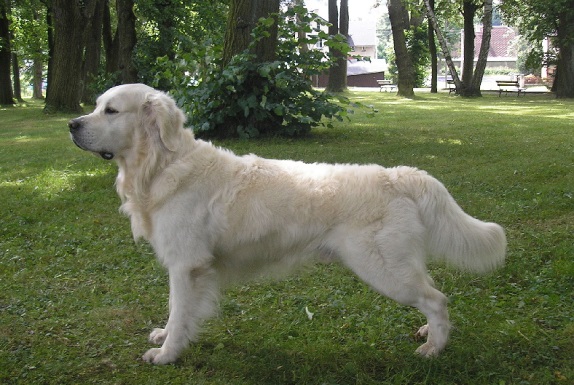 RodičeKoriander v.d. Beerse Hoeve x Aisi  Ray DórKoriander v.d. Beerse Hoeve x Aisi  Ray DórKoriander v.d. Beerse Hoeve x Aisi  Ray DórHD 1/1ED 0/0OCD ramen Gen.testyVýstavyV2, V3V2, V3V2, V3ZkouškyKPZ-II.cena, KLZ- II.cenaSZVP – I.cena res CACTKPZ-II.cena, KLZ- II.cenaSZVP – I.cena res CACTKPZ-II.cena, KLZ- II.cenaSZVP – I.cena res CACTMajitelXXXXXXXXXXXXXXXXXXXXXXXXXXXXXXXXXXX Augur From Bohemian Starlight              Augur From Bohemian Starlight             Narozen4.6.2013    (reg.č. 369/14)4.6.2013    (reg.č. 369/14)4.6.2013    (reg.č. 369/14)RodičeGillbryan Joseph´s Dream x Rainox Release Star ShineGillbryan Joseph´s Dream x Rainox Release Star ShineGillbryan Joseph´s Dream x Rainox Release Star ShineHD 1/1ED 0/0OCD ramen Gen.testyVýstavyVD, V2VD, V2VD, V2ZkouškyOVVROVVROVVRMajitelHaluzová Michala, 728 353 251Haluzová Michala, 728 353 251Haluzová Michala, 728 353 251Haluzová Michala, 728 353 251Haluzová Michala, 728 353 251 Amigo de Ares Evening Melody             Amigo de Ares Evening Melody            Narozen29.5.2011    (reg.č. 365/14)29.5.2011    (reg.č. 365/14)29.5.2011    (reg.č. 365/14)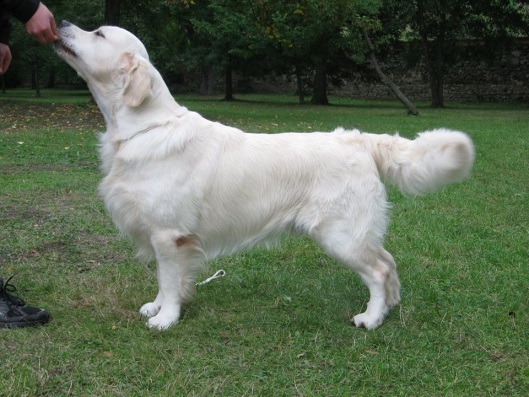 RodičeFiddle-De-Dee´s Morris Trave x Evening Melody B.AngelFiddle-De-Dee´s Morris Trave x Evening Melody B.AngelFiddle-De-Dee´s Morris Trave x Evening Melody B.AngelHD 0/0ED 0/0OCD ramen Gen.testyGR Pra 1-clear, GR Pra 2 - clearGR Pra 1-clear, GR Pra 2 - clearGR Pra 1-clear, GR Pra 2 - clearVýstavyV, V3, 2x V2 res CAC, V1 VT Kraj.vítězV, V3, 2x V2 res CAC, V1 VT Kraj.vítězV, V3, 2x V2 res CAC, V1 VT Kraj.vítězZkouškyOVVROVVROVVRMajitelXXXXXXXXXXXXXXXXXXXXXXXXXXXXXXXXXXXXXXXXXXXXXIker du Bois de la Rayere  reg.č. 362/14             Iker du Bois de la Rayere  reg.č. 362/14             Narozen27.3.201327.3.201327.3.2013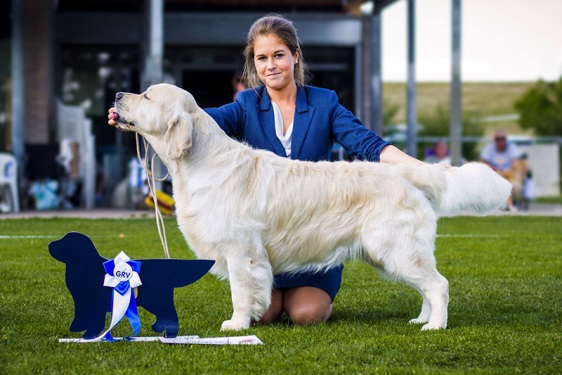 RodičeFuryo Noroy du Plesy x Dolce Vita du Bois de la RayereFuryo Noroy du Plesy x Dolce Vita du Bois de la RayereFuryo Noroy du Plesy x Dolce Vita du Bois de la RayereHD 0/2ED 0/0OCD ramen Gen.testyVýstavyJCH ČR, Pl, ACH ČR,PL,SK,A,VDH,GRC,Slo,Srb,Švýcar,CIB,CIE, Grand šamp ČR, Klub.šamp, BIG, res BIGJCH ČR, Pl, ACH ČR,PL,SK,A,VDH,GRC,Slo,Srb,Švýcar,CIB,CIE, Grand šamp ČR, Klub.šamp, BIG, res BIGJCH ČR, Pl, ACH ČR,PL,SK,A,VDH,GRC,Slo,Srb,Švýcar,CIB,CIE, Grand šamp ČR, Klub.šamp, BIG, res BIGZkouškyOVVRPZ, KPZ-res CACTOVVRPZ, KPZ-res CACTOVVRPZ, KPZ-res CACTMajitelŠimůnková Michaela, 604 261 853Šimůnková Michaela, 604 261 853Šimůnková Michaela, 604 261 853Šimůnková Michaela, 604 261 853Šimůnková Michaela, 604 261 853  Arčí Sněžná tlapka            reg.č. 361/14             Arčí Sněžná tlapka            reg.č. 361/14           Narozen27.6.201127.6.201127.6.2011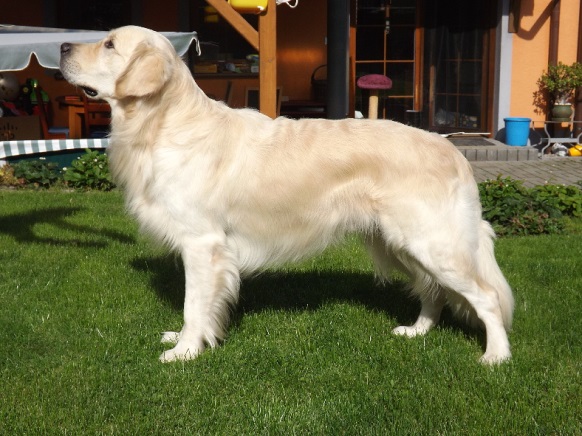 RodičeEasy to Be Santana Golden x Kathy z Měsíčních pláníEasy to Be Santana Golden x Kathy z Měsíčních pláníEasy to Be Santana Golden x Kathy z Měsíčních pláníHD 0/0ED 0/0OCD ramen Gen.testyVýstavy2x V2, V42x V2, V42x V2, V4ZkouškyOVVROVVROVVRMajitelXXXXXXXXXXXXXXXXXXXXXXXXXXXXXXXXXXXXXXXX Fenix z Andělské zahrady    reg.č.360/14     Fenix z Andělské zahrady    reg.č.360/14    Narozen20.9.201220.9.201220.9.2012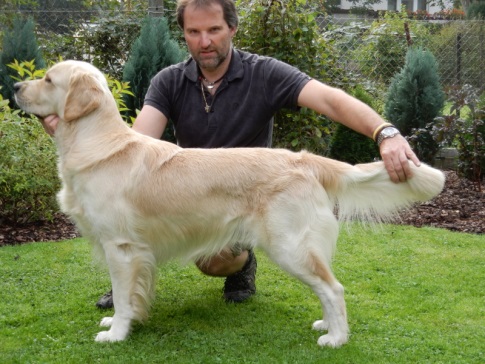 RodičeGin Fizz Vetcare Bohemia x Candy z Anděl.zahradyGin Fizz Vetcare Bohemia x Candy z Anděl.zahradyGin Fizz Vetcare Bohemia x Candy z Anděl.zahradyHD 1/1ED 0/0OCD ramen Gen.testyVýstavyV4, V3V4, V3V4, V3ZkouškyOVVROVVROVVRMajitelXXXXXXXXXXXXXXXXXXXXXXXXXXXXXXXXXXXXXXXX Coffi z Velkých nadějí         reg.č. 358/14             Coffi z Velkých nadějí         reg.č. 358/14            Narozen15.6.200915.6.200915.6.2009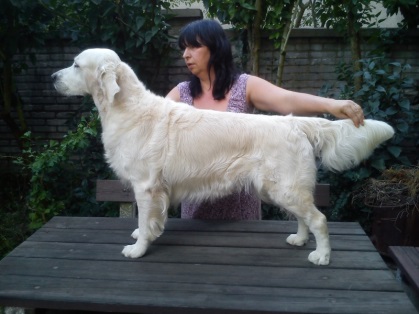 RodičeAshbury Touch the Sky x Blueberry of AnavyAshbury Touch the Sky x Blueberry of AnavyAshbury Touch the Sky x Blueberry of AnavyHD 0/0ED 0/0OCD ramen Gen.testyVýstavy2 x V32 x V32 x V3ZkouškyOVVR-I.cena, KPZ-I.cena, KLZ-I.cena res CACT,KSZVP-II.cena, VZPR-II.cena, PZ-I.cenaOVVR-I.cena, KPZ-I.cena, KLZ-I.cena res CACT,KSZVP-II.cena, VZPR-II.cena, PZ-I.cenaOVVR-I.cena, KPZ-I.cena, KLZ-I.cena res CACT,KSZVP-II.cena, VZPR-II.cena, PZ-I.cenaMajitelXXXXXXXXXXXXXXXXXXXXXXXXXXXXXXXXXXXXXXXXCollin z Velkých nadějí      reg.č. 357/14             Collin z Velkých nadějí      reg.č. 357/14             Narozen15.6.200915.6.200915.6.2009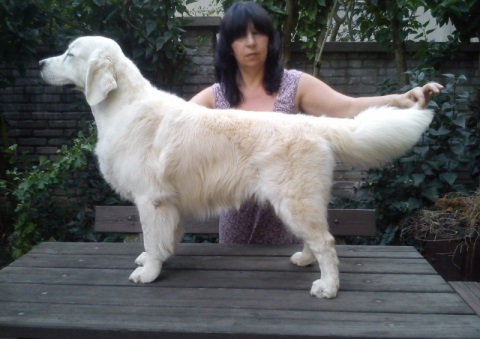 RodičeAshbury Touch the Sky x Blueberry of AnavyAshbury Touch the Sky x Blueberry of AnavyAshbury Touch the Sky x Blueberry of AnavyHD 0/0ED 0/0OCD ramen Gen.testyVýstavyV2, 2x V3, V4V2, 2x V3, V4V2, 2x V3, V4ZkouškyKPZ-I.cena, KSZVP-I.cena, SZVPR-I.cena, KLZ I.cena CACT, KSZVPR-I.cena CACT, VZPR-I.cena res CACT,….KPZ-I.cena, KSZVP-I.cena, SZVPR-I.cena, KLZ I.cena CACT, KSZVPR-I.cena CACT, VZPR-I.cena res CACT,….KPZ-I.cena, KSZVP-I.cena, SZVPR-I.cena, KLZ I.cena CACT, KSZVPR-I.cena CACT, VZPR-I.cena res CACT,….MajitelXXXXXXXXXXXXXXXXXXXXXXXXXXXXXXXXXXX Zephyr Golden Erinor        reg.č. 356/14             Zephyr Golden Erinor        reg.č. 356/14            Narozen11.1.201311.1.201311.1.2013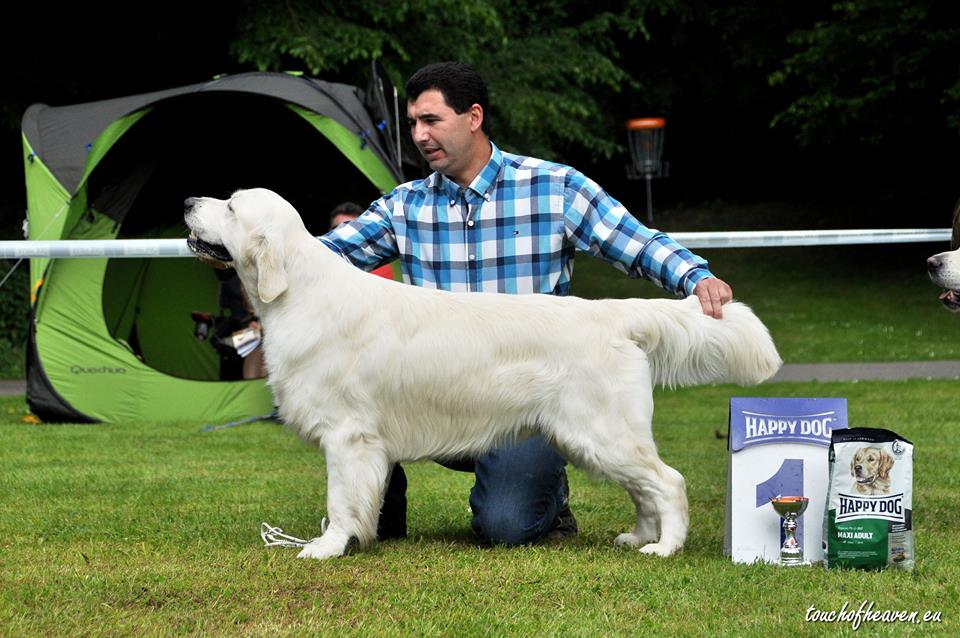 RodičeBlue Barcley Santana Golden x Donathela z Liblic.rákosinBlue Barcley Santana Golden x Donathela z Liblic.rákosinBlue Barcley Santana Golden x Donathela z Liblic.rákosinHD 0/0ED 0/0OCD ramen Gen.testyVýstavyCH ČR, CH SR, Klubový vítěz, Vítěz speciální výstavy, Národní vítěz, 3x BOB, 2x BIG 2, BIS, Grand šampion…CH ČR, CH SR, Klubový vítěz, Vítěz speciální výstavy, Národní vítěz, 3x BOB, 2x BIG 2, BIS, Grand šampion…CH ČR, CH SR, Klubový vítěz, Vítěz speciální výstavy, Národní vítěz, 3x BOB, 2x BIG 2, BIS, Grand šampion…ZkouškyOVVR – I.cenaPZ-II.cenaOVVR – I.cenaPZ-II.cenaOVVR – I.cenaPZ-II.cenaMajitelPlachý Tomáš, 602,894 950Plachý Tomáš, 602,894 950Plachý Tomáš, 602,894 950Plachý Tomáš, 602,894 950Plachý Tomáš, 602,894 950Bouwen z Eliščiny terasy   reg.č. 354/14             Bouwen z Eliščiny terasy   reg.č. 354/14             Narozen12.3.201112.3.201112.3.2011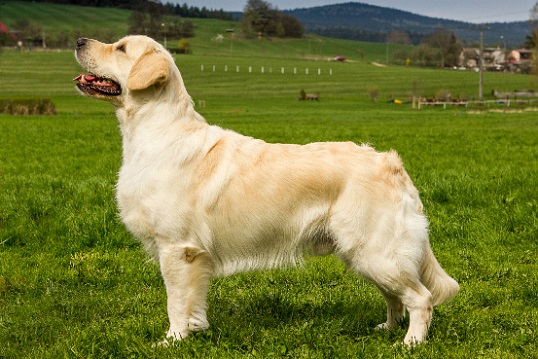 RodičeWaterloo Misantos x Adelaine z Eliščiny terasyWaterloo Misantos x Adelaine z Eliščiny terasyWaterloo Misantos x Adelaine z Eliščiny terasyHD 0/1ED 0/0OCD ramen Gen.testyVýstavyCH ČR, CH PL, CH SKCH ČR, CH PL, CH SKCH ČR, CH PL, CH SKZkouškyKLZ-I.cena CACT, PZ- I.cena, VZPR- II.cena, BH, ZZO, ZOPKLZ-I.cena CACT, PZ- I.cena, VZPR- II.cena, BH, ZZO, ZOPKLZ-I.cena CACT, PZ- I.cena, VZPR- II.cena, BH, ZZO, ZOPMajitelBakošová Kateřina, 727 985 510Bakošová Kateřina, 727 985 510Bakošová Kateřina, 727 985 510Bakošová Kateřina, 727 985 510Bakošová Kateřina, 727 985 510   Yosarian Oligarchia   reg.č. 347/14             Yosarian Oligarchia   reg.č. 347/14          Narozen20.9.200820.9.200820.9.2008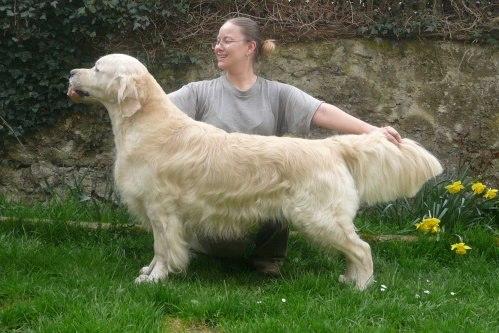 RodičeJako´s Nordic Charm x Vintage OligarchiaJako´s Nordic Charm x Vintage OligarchiaJako´s Nordic Charm x Vintage OligarchiaHD 0/0ED 0/0OCD ramen Gen.testyPRCD – N/NPRCD – N/NPRCD – N/NVýstavyCh.Makedonia, , CH Bulharska, CH Montenegro, CH Černá Hora, CH PolskaCh.Makedonia, , CH Bulharska, CH Montenegro, CH Černá Hora, CH PolskaCh.Makedonia, , CH Bulharska, CH Montenegro, CH Černá Hora, CH PolskaZkouškyZVR-III.cena, SZVP-III.cena, PZR-II.cena, OVVR-I.cenaZVR-III.cena, SZVP-III.cena, PZR-II.cena, OVVR-I.cenaZVR-III.cena, SZVP-III.cena, PZR-II.cena, OVVR-I.cenaMajitelVodičková Lucie, 602 624 227Vodičková Lucie, 602 624 227Vodičková Lucie, 602 624 227Vodičková Lucie, 602 624 227Vodičková Lucie, 602 624 227 Cedrik od Hradu Kaltenštejnu, 345/14             Cedrik od Hradu Kaltenštejnu, 345/14            Narozen2.12.20092.12.20092.12.2009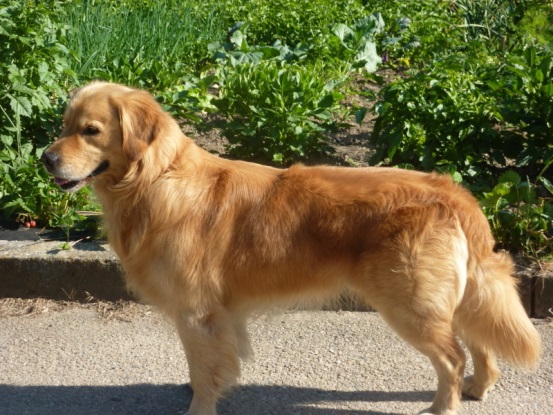 RodičeBaron Aus Bobry Wald x Agatha LudmilymarkBaron Aus Bobry Wald x Agatha LudmilymarkBaron Aus Bobry Wald x Agatha LudmilymarkHD 0/0ED 1/0OCD ramen Gen.testyVýstavyV1 VT, VDV1 VT, VDV1 VT, VDZkouškyLZ-I.cena,LZ-I.cena,LZ-I.cena,MajitelVaníček Jaroslav,Vaníček Jaroslav,Vaníček Jaroslav,Vaníček Jaroslav,Vaníček Jaroslav,Yeoman Joe Golden Erinor    r.č. 343/14Yeoman Joe Golden Erinor    r.č. 343/14Narozen30.6.201030.6.201030.6.2010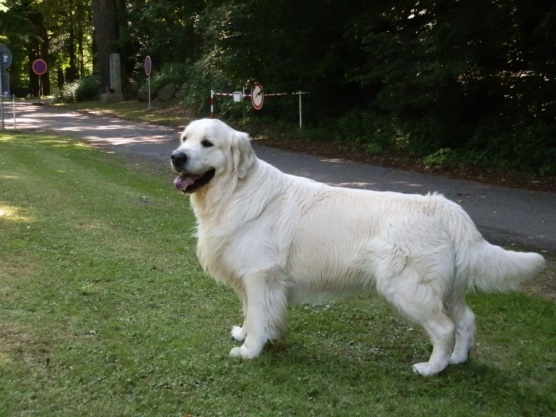 RodičeBols Blue Vetcare Bohemia x Nefrit Golden ErinorBols Blue Vetcare Bohemia x Nefrit Golden ErinorBols Blue Vetcare Bohemia x Nefrit Golden ErinorHD 1/0ED 0/0OCD ramenGen.testyVýstavyV1, VT, Krajský vítěz, V2 res CACV1, VT, Krajský vítěz, V2 res CACV1, VT, Krajský vítěz, V2 res CACZkouškyOVVROVVROVVRMajitelČečrdlová Alena, 725 366 846Čečrdlová Alena, 725 366 846Čečrdlová Alena, 725 366 846Čečrdlová Alena, 725 366 846Čečrdlová Alena, 725 366 846Hartos Fleming z Fatkovského dvoraHartos Fleming z Fatkovského dvoraNarozen30.5.2012      ( reg.č. 342/14)30.5.2012      ( reg.č. 342/14)30.5.2012      ( reg.č. 342/14)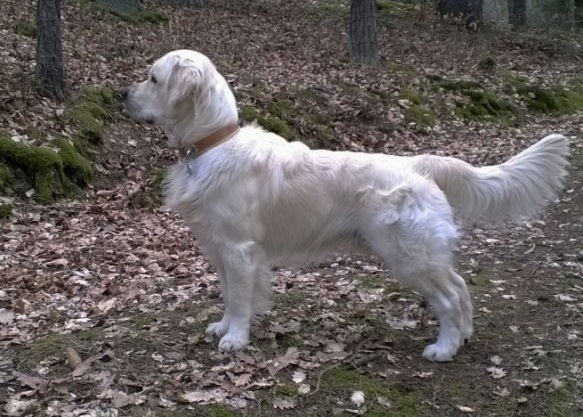 RodičeWaterloo Misantos x Valentina Libošovská blataWaterloo Misantos x Valentina Libošovská blataWaterloo Misantos x Valentina Libošovská blataHD 0/0ED 0/0OCD ramenGen.testyVýstavyV, V2 res CACV, V2 res CACV, V2 res CACZkouškyOVVROVVROVVRMajitelMinařík Radomír, ingMinařík Radomír, ingMinařík Radomír, ingMinařík Radomír, ingMinařík Radomír, ingHeart of Prince Famous Gold    341/14Heart of Prince Famous Gold    341/14Narozen14.12.201214.12.201214.12.2012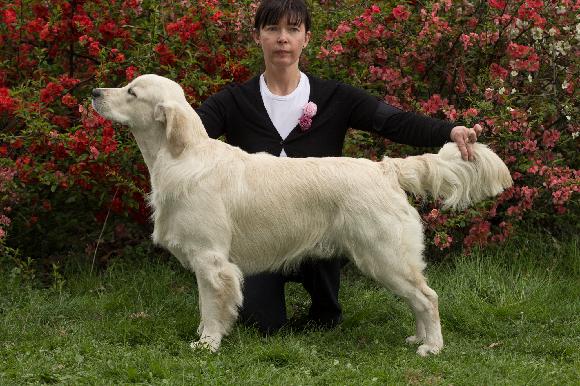 RodičeLowpark Spellcaster x Flying Heart Famous GoldLowpark Spellcaster x Flying Heart Famous GoldLowpark Spellcaster x Flying Heart Famous GoldHD 1/1ED 0/0OCD ramenGen.testyVýstavyČeský Junior šampion, 3x CAJC, 2x BOJ, V4,Český Junior šampion, 3x CAJC, 2x BOJ, V4,Český Junior šampion, 3x CAJC, 2x BOJ, V4,ZkouškyOVVR-I.cena,  BZ-I.cena, LZ, PZ, VZ, KSZVP, 2x res CACTCanisterapeutické zk.OVVR-I.cena,  BZ-I.cena, LZ, PZ, VZ, KSZVP, 2x res CACTCanisterapeutické zk.OVVR-I.cena,  BZ-I.cena, LZ, PZ, VZ, KSZVP, 2x res CACTCanisterapeutické zk.MajitelTomečkovi Andrea a MilanTomečkovi Andrea a MilanTomečkovi Andrea a MilanTomečkovi Andrea a MilanTomečkovi Andrea a Milan Angel Wings Magic Spell   reg.č. 340/14             Angel Wings Magic Spell   reg.č. 340/14            Narozen19.6.201219.6.201219.6.2012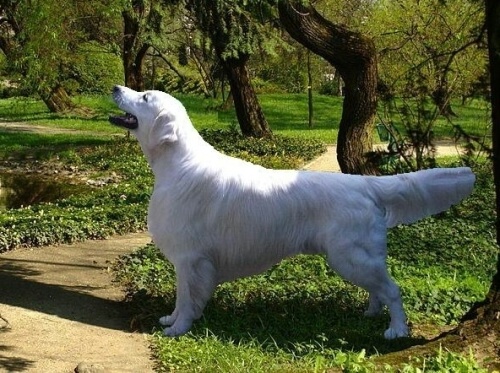 RodičeGryffindor Junior the Best Baron x Caschira Splendid FellGryffindor Junior the Best Baron x Caschira Splendid FellGryffindor Junior the Best Baron x Caschira Splendid FellHD 0/0ED 0/0OCD ramen Gen.testyVýstavy2x V, 2x VT, V2 res CAC2x V, 2x VT, V2 res CAC2x V, 2x VT, V2 res CACZkouškyČeský šampion práceCACT – 3x, res CACT – 3xKPZ, KZVP, KLZ, SZVPČeský šampion práceCACT – 3x, res CACT – 3xKPZ, KZVP, KLZ, SZVPČeský šampion práceCACT – 3x, res CACT – 3xKPZ, KZVP, KLZ, SZVPMajitelCvrček LeošCvrček LeošCvrček LeošCvrček LeošCvrček Leoš Nelson Misantos         reg.č. 338/14             Nelson Misantos         reg.č. 338/14            Narozen9.6.20129.6.20129.6.2012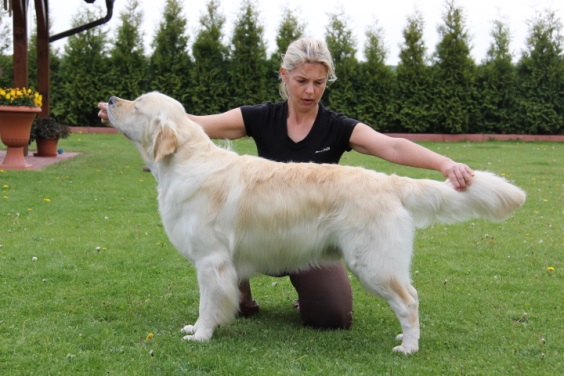 RodičeEgoiste du Bois de la Rayere x Ymca MisantosEgoiste du Bois de la Rayere x Ymca MisantosEgoiste du Bois de la Rayere x Ymca MisantosHD 1/1ED 0/0OCD ramen Gen.testyVýstavy3xV2, CAJC, res CAC, res CACIB3xV2, CAJC, res CAC, res CACIB3xV2, CAJC, res CAC, res CACIBZkouškyOVVROVVROVVRMajitelXXXXXXXXXXXXXXXXXXXXXXXXXXXXXXXXXXXXXXXX Farad Nobell z Fatkovského dvora          Farad Nobell z Fatkovského dvora         Narozen22.9.2011    reg.č. 337/1422.9.2011    reg.č. 337/1422.9.2011    reg.č. 337/14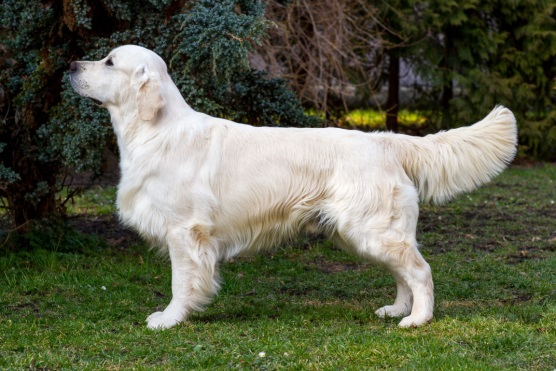 RodičeAyko vom Wölzerthal x Stella Chlupaté štěstíAyko vom Wölzerthal x Stella Chlupaté štěstíAyko vom Wölzerthal x Stella Chlupaté štěstíHD 0/0ED 0/0OCD ramen Gen.testyVýstavyČeský šampionRes CACČeský šampionRes CACČeský šampionRes CACZkouškyOVVR- I.cena, PZ- I.cena, KPZ- I.cena CACTOVVR- I.cena, PZ- I.cena, KPZ- I.cena CACTOVVR- I.cena, PZ- I.cena, KPZ- I.cena CACTMajitelRacka Jan, 605 905 606Racka Jan, 605 905 606Racka Jan, 605 905 606Racka Jan, 605 905 606Racka Jan, 605 905 606 Be Black Jack of Golden Cheer   335/14          Be Black Jack of Golden Cheer   335/14         Narozen29.4.201229.4.201229.4.2012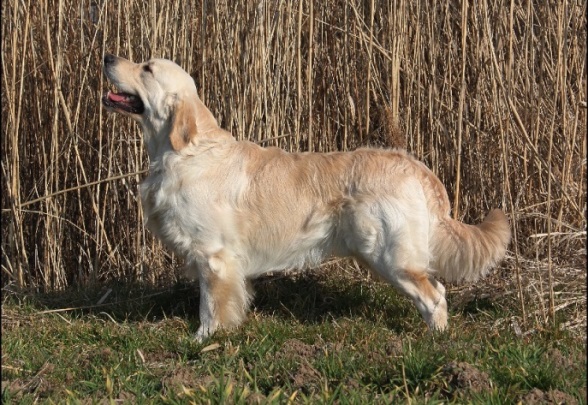 RodičeLawpark Spell Caster x Explosive Symph.Famous GoldLawpark Spell Caster x Explosive Symph.Famous GoldLawpark Spell Caster x Explosive Symph.Famous GoldHD 1/1ED 0/0OCD ramen Gen.testyVýstavy2 x V22 x V22 x V2ZkouškyOVVROVVROVVRMajitelVotrubová Eva, 733 602 046Votrubová Eva, 733 602 046Votrubová Eva, 733 602 046Votrubová Eva, 733 602 046Votrubová Eva, 733 602 046 Big Pascal Pure Soul          reg.č. 333/14          Big Pascal Pure Soul          reg.č. 333/14         Narozen30.11.201130.11.201130.11.2011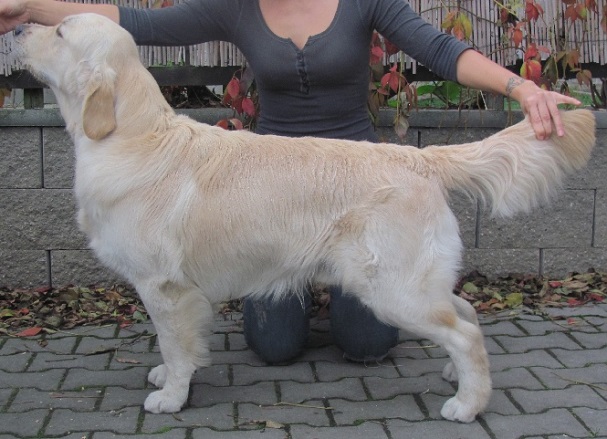 RodičeEvidog Jeffrey x Adventure Princess Pure SoulEvidog Jeffrey x Adventure Princess Pure SoulEvidog Jeffrey x Adventure Princess Pure SoulHD 0/1ED 0/0OCD ramen nepostiženGen.testyVýstavy4xV,V1,V4, VT, CAJC, BOJ,CAC, res CACIB4xV,V1,V4, VT, CAJC, BOJ,CAC, res CACIB4xV,V1,V4, VT, CAJC, BOJ,CAC, res CACIBZkouškyOVVRCanisterapeut.zkOVVRCanisterapeut.zkOVVRCanisterapeut.zkMajitelXXXXXXXXXXXXXXXXXXXXXXXXXXXXXXXXXXX Dream Lover Astral Sky       reg.č. 331/14          Dream Lover Astral Sky       reg.č. 331/14         Narozen22.3.201222.3.201222.3.2012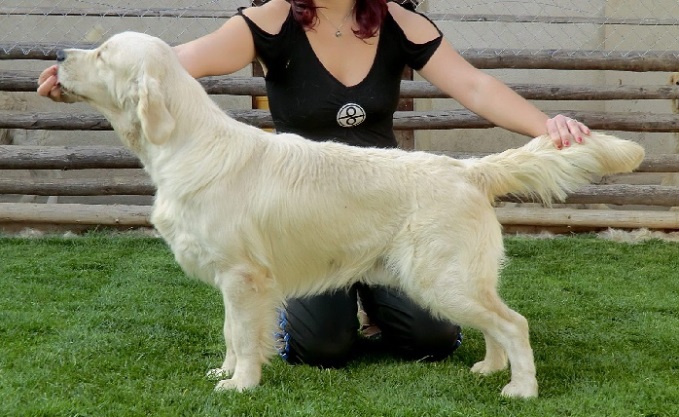 RodičeShardanell Castaspell x Arctic Sky Brdské zlatoShardanell Castaspell x Arctic Sky Brdské zlatoShardanell Castaspell x Arctic Sky Brdské zlatoHD 1/1ED 0/0OCD ramen nepostiženGen.testyVýstavyV, V2V, V2V, V2ZkouškyOVVROVVROVVRMajitelXXXXXXXXXXXXXXXXXXXXXXXXX  Akim Vera Moravia          reg.č. 319/13          Akim Vera Moravia          reg.č. 319/13        Narozen5.4.20115.4.20115.4.2011RodičeFiddle-De-Dee´s Morris Traveller x Betty od Syenit.skalFiddle-De-Dee´s Morris Traveller x Betty od Syenit.skalFiddle-De-Dee´s Morris Traveller x Betty od Syenit.skalHD 0/0ED 0/0OCD ramen Gen.testyVýstavy2 x V2 x V2 x VZkouškyOVVROVVROVVRMajitelDoležalová Věra, 775 700 233Doležalová Věra, 775 700 233Doležalová Věra, 775 700 233Doležalová Věra, 775 700 233Doležalová Věra, 775 700 233 Eiko Pražský klenot          reg.č. 314/13          Eiko Pražský klenot          reg.č. 314/13         Narozen30.4.201130.4.201130.4.2011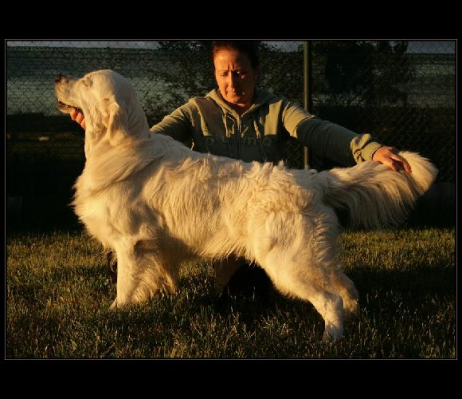 RodičeCheek to Cheek Don Quiote x Clea Pražský klenotCheek to Cheek Don Quiote x Clea Pražský klenotCheek to Cheek Don Quiote x Clea Pražský klenotHD 2/2ED /OCD ramen Gen.testyVýstavy2 x V2 x V2 x VZkouškyOVVROVVROVVRMajitelXXXXXXXXXXXXXXXXXXXXXXXXXXXXXXXXXXXXXXXX Daren Angel Shadow        reg.č. 311/13          Daren Angel Shadow        reg.č. 311/13         Narozen10.4.201110.4.201110.4.2011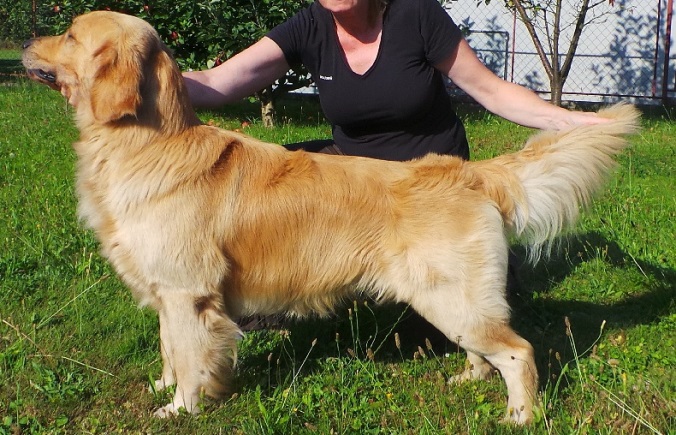 RodičeBlaze Saltus x Beatha Angel ShadowBlaze Saltus x Beatha Angel ShadowBlaze Saltus x Beatha Angel ShadowHD 0/0ED 0/0OCD ramen Gen.testyVýstavyV, V4, V3V, V4, V3V, V4, V3ZkouškyOVVR-I.cenaPZ – I.cenaOVVR-I.cenaPZ – I.cenaOVVR-I.cenaPZ – I.cenaMajitelPietroszková Alice, 777 291 304Pietroszková Alice, 777 291 304Pietroszková Alice, 777 291 304Pietroszková Alice, 777 291 304Pietroszková Alice, 777 291 304 Dustin z Fatkovského dvora     310/13          Dustin z Fatkovského dvora     310/13         Narozen16.7.201016.7.201016.7.2010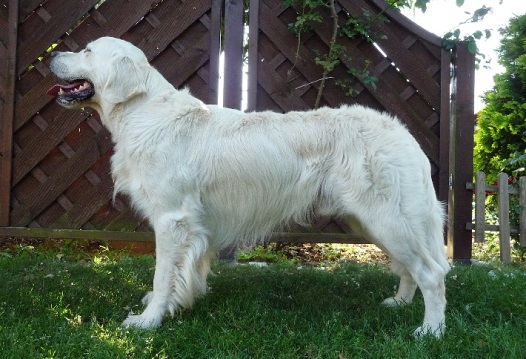 RodičeGuess the Dream Team x Dakita Chlupaté štěstíGuess the Dream Team x Dakita Chlupaté štěstíGuess the Dream Team x Dakita Chlupaté štěstíHD 0/0ED 0/0OCD ramen Gen.testyVýstavy3 x VD3 x VD3 x VDZkouškyOVVROVVROVVRMajitelXXXXXXXXXXXXXXXXXXXXXXXXXXXXXXXXXXX  Black Hawk Flores Vitae    reg.č. 307/13          Black Hawk Flores Vitae    reg.č. 307/13        Narozen4.7.20114.7.20114.7.2011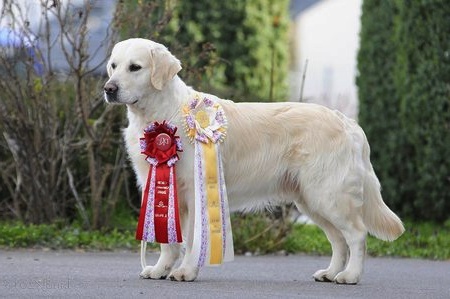 RodičeExtra Bonus Danako x Afrodíté Flores VitaeExtra Bonus Danako x Afrodíté Flores VitaeExtra Bonus Danako x Afrodíté Flores VitaeHD 2/2ED 0/0OCD ramen Gen.testyVýstavyCAJC,res CAC, 2xCAC,CH ČR, CH SK, CH A, CH VDH, Český grand šampionCAJC,res CAC, 2xCAC,CH ČR, CH SK, CH A, CH VDH, Český grand šampionCAJC,res CAC, 2xCAC,CH ČR, CH SK, CH A, CH VDH, Český grand šampionZkouškyWT M, ZZO, BH, K SZVP- CACT, ZPR-res CACT,KLZ-CACT, MVZPR, MFTR, KPZ-CACT,KSZR-CACTWT M, ZZO, BH, K SZVP- CACT, ZPR-res CACT,KLZ-CACT, MVZPR, MFTR, KPZ-CACT,KSZR-CACTWT M, ZZO, BH, K SZVP- CACT, ZPR-res CACT,KLZ-CACT, MVZPR, MFTR, KPZ-CACT,KSZR-CACTMajitelMošničková Vlasta, 723 806 724Mošničková Vlasta, 723 806 724Mošničková Vlasta, 723 806 724Mošničková Vlasta, 723 806 724Mošničková Vlasta, 723 806 724   Cass New Kandia             reg.č. 306/13          Cass New Kandia             reg.č. 306/13       Narozen11.12.200911.12.200911.12.2009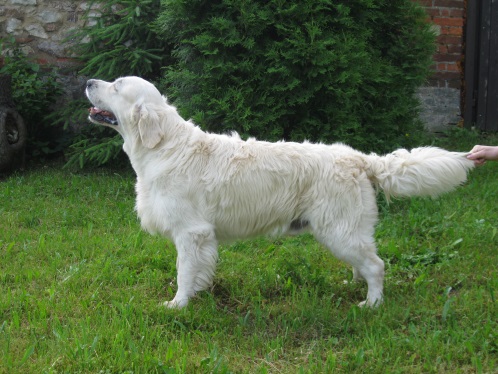 RodičePinkerly Quiensabe x Dina GerixPinkerly Quiensabe x Dina GerixPinkerly Quiensabe x Dina GerixHD 0/0ED 0/0OCD ramen Gen.testyVýstavyV3, V2V3, V2V3, V2ZkouškyOVVR – I.cenaOVVR – I.cenaOVVR – I.cenaMajitelXXXXXXXXXXXXXXXXXXXXXXXXXXXXXXXXXXX Absolutus Donum Meus Salus    305/13          Absolutus Donum Meus Salus    305/13         Narozen17.6.201117.6.201117.6.2011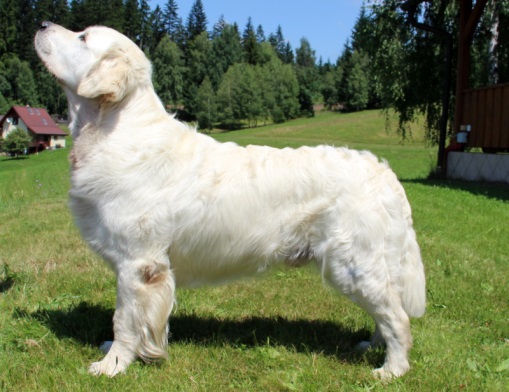 RodičeExtra Bonus Danako x Amy Eristar GoldenExtra Bonus Danako x Amy Eristar GoldenExtra Bonus Danako x Amy Eristar GoldenHD 0/0ED 0/0OCD ramen Gen.testyVýstavy5xV2, 2x Zw.ml, CWC, res CAC, V1,VT Krajský vítěz5xV2, 2x Zw.ml, CWC, res CAC, V1,VT Krajský vítěz5xV2, 2x Zw.ml, CWC, res CAC, V1,VT Krajský vítězZkouškyOVVROVVROVVRMajitelXXXXXXXXXXXXXXXXXXXXXXXXXXXXXXXXXXXXXXXX    Anthonio z Borových lesů        302/13          Anthonio z Borových lesů        302/13      Narozen16.6.200916.6.200916.6.2009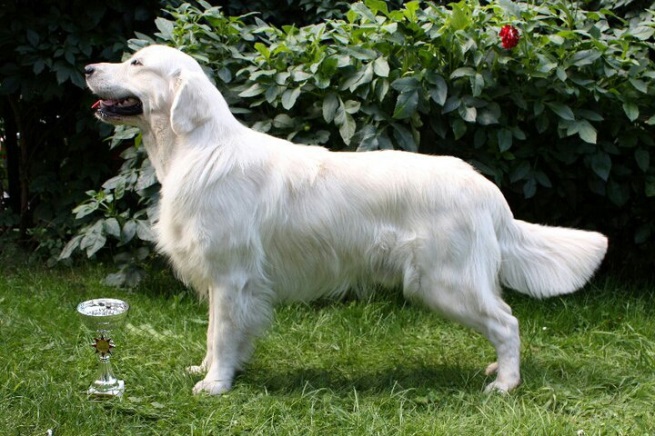 RodičeBastien z Makových dvorů x Wekra z Vlčích lukBastien z Makových dvorů x Wekra z Vlčích lukBastien z Makových dvorů x Wekra z Vlčích lukHD 0/0ED 0/0 OCD ramen Gen.testyVýstavy2xVTM, 5x VT, 2x CAC, 4x res CAC, Krajský vítěz2xVTM, 5x VT, 2x CAC, 4x res CAC, Krajský vítěz2xVTM, 5x VT, 2x CAC, 4x res CAC, Krajský vítězZkouškyOVVROVVROVVRMajitelŠimůnková Michaela, 731 621 349, 777 150 866Šimůnková Michaela, 731 621 349, 777 150 866Šimůnková Michaela, 731 621 349, 777 150 866Šimůnková Michaela, 731 621 349, 777 150 866Šimůnková Michaela, 731 621 349, 777 150 866   Born for Astral Sky        reg.č. 298/13          Born for Astral Sky        reg.č. 298/13       Narozen6.9.20096.9.20096.9.2009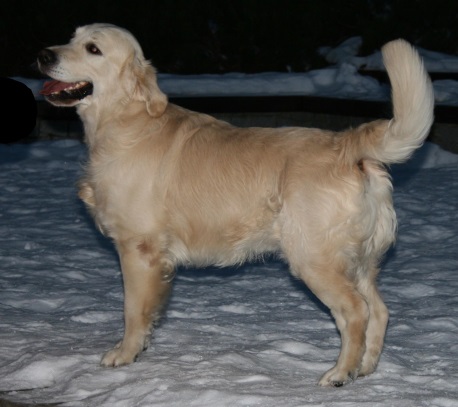 RodičeAshbury Conan Doyle x Arctic Sky Brdské zlatoAshbury Conan Doyle x Arctic Sky Brdské zlatoAshbury Conan Doyle x Arctic Sky Brdské zlatoHD 0/0ED 0/0OCD ramen Gen.testyVýstavyV1 CAJC, V3, V4V1 CAJC, V3, V4V1 CAJC, V3, V4ZkouškyOVVROVVROVVRMajitelMonika a Petr Sedlákovi, Monika a Petr Sedlákovi, Monika a Petr Sedlákovi, Monika a Petr Sedlákovi, Monika a Petr Sedlákovi,  Ever So Clever Little Violet´s      295/13          Ever So Clever Little Violet´s      295/13         Narozen26.8.201126.8.201126.8.2011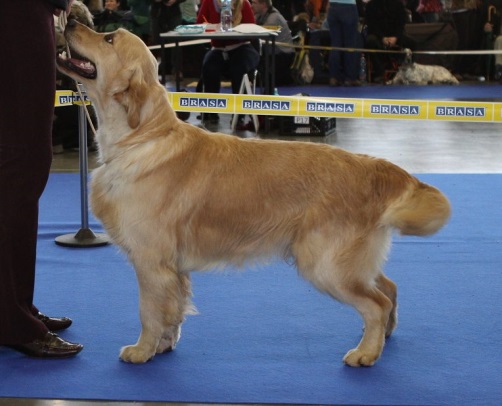 RodičeRace The Suin de Ria Vela x Little Violet´s Last ChanceRace The Suin de Ria Vela x Little Violet´s Last ChanceRace The Suin de Ria Vela x Little Violet´s Last ChanceHD 0/0ED 0/0OCD ramen Gen.testyVýstavyV, V3, V1 CAJC SK,V, V3, V1 CAJC SK,V, V3, V1 CAJC SK,ZkouškyOVVROVVROVVRMajitelXXXXXXXXXXXXXXXXXXXXXXXXXXXXXXXXXXX   Baddy z Líšeňské planinky        294/13          Baddy z Líšeňské planinky        294/13       Narozen14.6.201114.6.201114.6.2011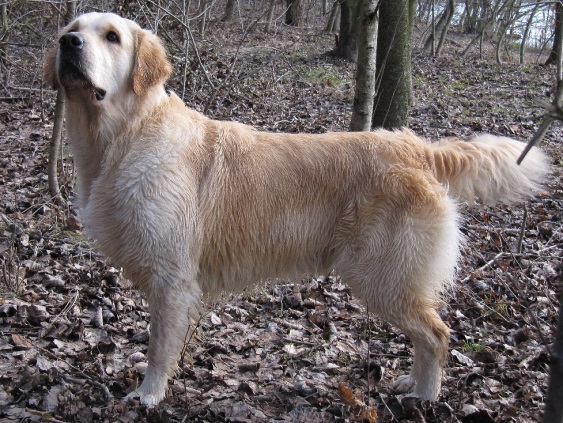 RodičeDeep Delight Brdské zlato x Bára od Čtyř modřínůDeep Delight Brdské zlato x Bára od Čtyř modřínůDeep Delight Brdské zlato x Bára od Čtyř modřínůHD 0/0ED 0/0OCD ramen Gen.testyVýstavy2 x V 32 x V 32 x V 3ZkouškyOVVR – I.cenaOVVR – I.cenaOVVR – I.cenaMajitelIng Novotná Marta,Ing Novotná Marta,Ing Novotná Marta,Ing Novotná Marta,Ing Novotná Marta,Carry Caramel Poklad Orlicka     292/13Carry Caramel Poklad Orlicka     292/13Narozen15.4.201015.4.201015.4.2010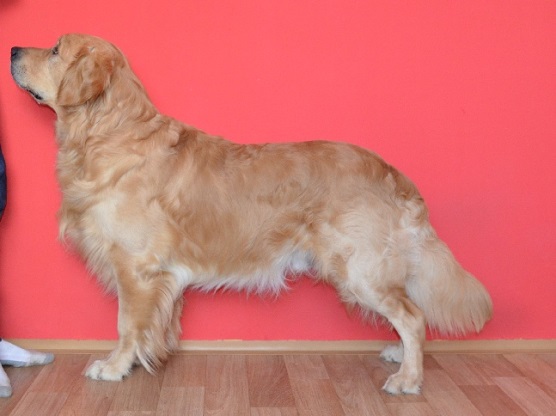 RodičeFiddle-De-Dee´s Morris Traveller x Impulsive Mary is FriendlyFiddle-De-Dee´s Morris Traveller x Impulsive Mary is FriendlyFiddle-De-Dee´s Morris Traveller x Impulsive Mary is FriendlyHD 0/0ED 0/0OCD ramenGen.testyVýstavyVD, V1 VT, V3, VT Krajský vítězVD, V1 VT, V3, VT Krajský vítězVD, V1 VT, V3, VT Krajský vítězZkouškyOVVR – I.cenaOVVR – I.cenaOVVR – I.cenaMajitelXXXXXXXXXXXXXXXXXXXXXXXXXXXXXXXXXXXXXXXXBailar Coc Pasión Touch of HeavenBailar Coc Pasión Touch of HeavenNarozen24.11.2011      ( reg.č. 290/13)24.11.2011      ( reg.č. 290/13)24.11.2011      ( reg.č. 290/13)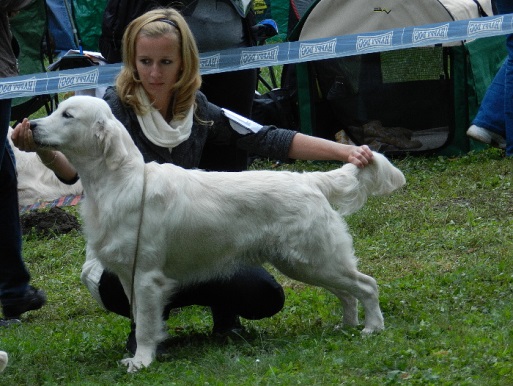 RodičeMajik Truth or Dare x Eres Mia del AtrapasueňosMajik Truth or Dare x Eres Mia del AtrapasueňosMajik Truth or Dare x Eres Mia del AtrapasueňosHD 0/0ED 0/0OCD ramenGen.testyVýstavyVD, VVD, VVD, VZkouškyWT, WT-E, WT-L, WT-M, Dt-novice, ZV,KPZ, KSZVP, KPZ,MJSP, PZ,SZVP, MVZPR, res CACT, CACT-4x, CACITWT, WT-E, WT-L, WT-M, Dt-novice, ZV,KPZ, KSZVP, KPZ,MJSP, PZ,SZVP, MVZPR, res CACT, CACT-4x, CACITWT, WT-E, WT-L, WT-M, Dt-novice, ZV,KPZ, KSZVP, KPZ,MJSP, PZ,SZVP, MVZPR, res CACT, CACT-4x, CACITMajitelXXXXXXXXXXXXXXXXXXXXXXXXXXXXXXXXXXXHoney Moon od Světlovského potůčkuHoney Moon od Světlovského potůčkuNarozen20.6.2010    (r.č. 283/12)20.6.2010    (r.č. 283/12)20.6.2010    (r.č. 283/12)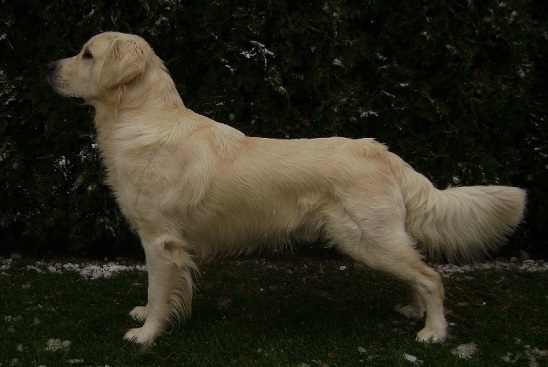 RodičeBlaze Saltus x Abigeil od Světlovského potůčkuBlaze Saltus x Abigeil od Světlovského potůčkuBlaze Saltus x Abigeil od Světlovského potůčkuHD 0/0ED 0/0OCD ramenGen.testyVýstavy2x V1 VT, 3xV, V3,V4, V1 CAJC, BOJ2x V1 VT, 3xV, V3,V4, V1 CAJC, BOJ2x V1 VT, 3xV, V3,V4, V1 CAJC, BOJZkouškyOVVR – I.cenaOVVR – I.cenaOVVR – I.cenaMajitelXXXXXXXXXXXXXXXXXXXXXXXXXAdventure Captain Pure Soul       282/12Adventure Captain Pure Soul       282/12Narozen7.4.20097.4.20097.4.2009RodičeHeartbreaker Is friendly x Arwen Famous GoldHeartbreaker Is friendly x Arwen Famous GoldHeartbreaker Is friendly x Arwen Famous GoldHD 0/2ED 0/0OCD ramenGen.testyVýstavy2xCWC, CAC, res CAC, J BOB, Jun.VDH,2x Zw.ml. PČeský junior šampion, Český šampion2xCWC, CAC, res CAC, J BOB, Jun.VDH,2x Zw.ml. PČeský junior šampion, Český šampion2xCWC, CAC, res CAC, J BOB, Jun.VDH,2x Zw.ml. PČeský junior šampion, Český šampionZkouškyOVVR-I.cenaPZ, SZVPR, VZ,OVVR-I.cenaPZ, SZVPR, VZ,OVVR-I.cenaPZ, SZVPR, VZ,MajitelXXXXXXXXXXXXXXXXXXXXXXXXXXXXXXXXXXXI´m Your Forever Brdské zlato      281/12I´m Your Forever Brdské zlato      281/12Narozen15.7.201115.7.201115.7.2011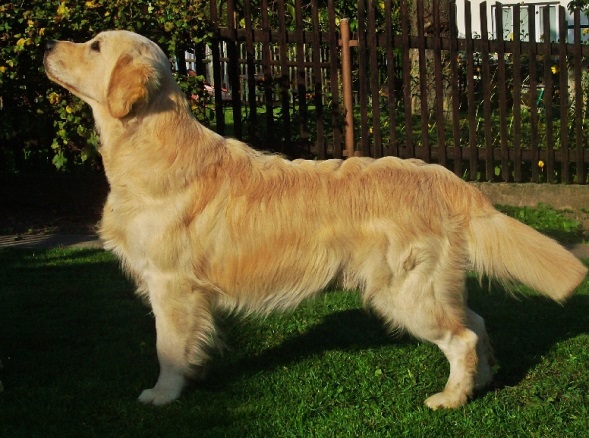 RodičeChurchill Rayleas for Mauny de L´orfillec x Crazy Corazon Brdské zlatoChurchill Rayleas for Mauny de L´orfillec x Crazy Corazon Brdské zlatoChurchill Rayleas for Mauny de L´orfillec x Crazy Corazon Brdské zlatoHD 0/0ED 0/0OCD ramenGen.testyVýstavy2 x VD2 x VD2 x VDZkouškyOVVR-II.cena, PZ – I.cenaOVVR-II.cena, PZ – I.cenaOVVR-II.cena, PZ – I.cenaMajitelZárubová Irena, 606 434 006Zárubová Irena, 606 434 006Zárubová Irena, 606 434 006Zárubová Irena, 606 434 006Zárubová Irena, 606 434 006Buggy Hynek Eristar Golden  r.č. 280/12Buggy Hynek Eristar Golden  r.č. 280/12Narozen8.3.20098.3.20098.3.2009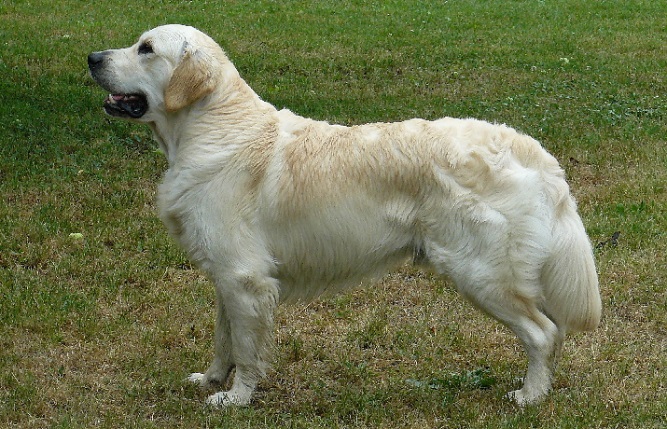 RodičePinkerly Quiensabe x Gemma Asia z Dražovického háj.Pinkerly Quiensabe x Gemma Asia z Dražovického háj.Pinkerly Quiensabe x Gemma Asia z Dražovického háj.HD 0/0ED 0/0OCD ramenGen.testyVýstavy2 x V3, V1, VT, Krajský vítěz2 x V3, V1, VT, Krajský vítěz2 x V3, V1, VT, Krajský vítězZkouškyOVVR - prospělOVVR - prospělOVVR - prospělMajitelŠenkeřík Josef, 603 230 344Šenkeřík Josef, 603 230 344Šenkeřík Josef, 603 230 344Šenkeřík Josef, 603 230 344Šenkeřík Josef, 603 230 344Bonett Bride to Dorado Blanco   276/12Bonett Bride to Dorado Blanco   276/12Narozen16.5.201116.5.201116.5.2011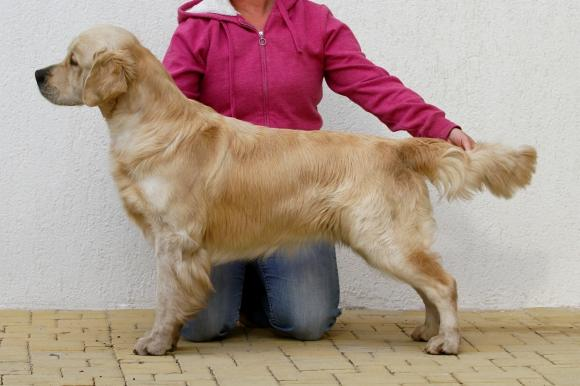 RodičeBaron of Stanroph du Domaine des Rives de L´erde x Bosa Nova de Ria VelaBaron of Stanroph du Domaine des Rives de L´erde x Bosa Nova de Ria VelaBaron of Stanroph du Domaine des Rives de L´erde x Bosa Nova de Ria VelaHD 0/0ED 0/0OCD ramenGen.testyVýstavyJCH ČR, JCH H, Derby Winner 2012 (H) 2 x Junior BIS,2xCAC,R.CAC,3x Jun.BOG,BOB,BOJ, r. CACIB…JCH ČR, JCH H, Derby Winner 2012 (H) 2 x Junior BIS,2xCAC,R.CAC,3x Jun.BOG,BOB,BOJ, r. CACIB…JCH ČR, JCH H, Derby Winner 2012 (H) 2 x Junior BIS,2xCAC,R.CAC,3x Jun.BOG,BOB,BOJ, r. CACIB…ZkouškyOVVR-II.cenaOVVR-II.cenaOVVR-II.cenaMajitelNokič Lenka, 724 913 832,  Nokič Lenka, 724 913 832,  Nokič Lenka, 724 913 832,  Nokič Lenka, 724 913 832,  Nokič Lenka, 724 913 832,  Amazing Deep Devotion Sent from Heaven                                      reg.č.269/12Amazing Deep Devotion Sent from Heaven                                      reg.č.269/12Narozen21.10.201021.10.201021.10.2010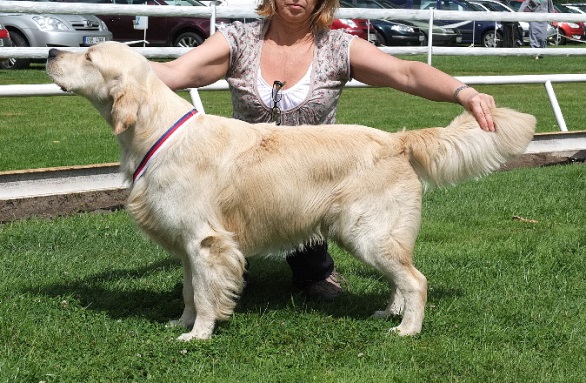 RodičeDeep Devotion Brdské zlato x Colone of Wind Goldy For.Deep Devotion Brdské zlato x Colone of Wind Goldy For.Deep Devotion Brdské zlato x Colone of Wind Goldy For.HD 1/2ED 0/0OCD ramenGen.testyVýstavyCAC, 3x res CACCAC, 3x res CACCAC, 3x res CACZkouškyOVVR-II.cenaOVVR-II.cenaOVVR-II.cenaMajitelJindrová Dagmar,Jindrová Dagmar,Jindrová Dagmar,Jindrová Dagmar,Jindrová Dagmar,Flying Dog Famous Gold     reg.č. 268/12    Flying Dog Famous Gold     reg.č. 268/12    Narozen17.9.200917.9.200917.9.2009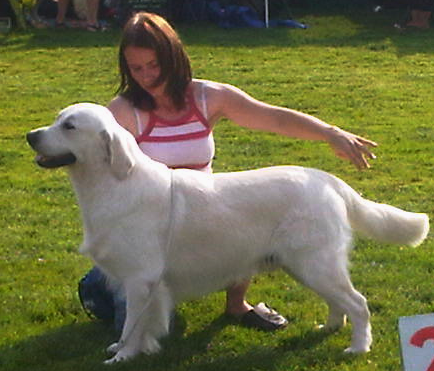 RodičeFiddle-De-Dee´s Morris Traveller x Be Dream Famous GFiddle-De-Dee´s Morris Traveller x Be Dream Famous GFiddle-De-Dee´s Morris Traveller x Be Dream Famous GHD ED OCD ramenGen.testyVýstavy4 x CAC, res CAC,CH ČR4 x CAC, res CAC,CH ČR4 x CAC, res CAC,CH ČRZkouškyOVVR – I.cena, PZ, III.c.OVVR – I.cena, PZ, III.c.OVVR – I.cena, PZ, III.c.MajitelXXXXXXXXXXXXXXXXXXXXXXXXXXXXXXXXXXXXXXXXArnošt Jan ze Štěpánova mlýna, 266/12Arnošt Jan ze Štěpánova mlýna, 266/12Narozen15.4.200915.4.200915.4.2009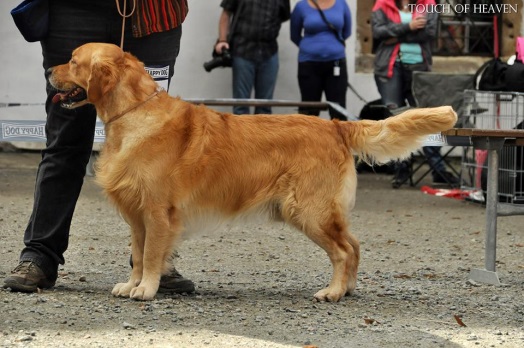 RodičeHerbert ze Štěkotu x Phoebe Golden ErinorHerbert ze Štěkotu x Phoebe Golden ErinorHerbert ze Štěkotu x Phoebe Golden ErinorHD 0/0ED 0/0OCD ramenGen.testyVýstavy2 x V, V2 res CAC2 x V, V2 res CAC2 x V, V2 res CACZkouškySZVP – II.cena,SZVP – II.cena,SZVP – II.cena,MajitelVozková Radka,Vozková Radka,Vozková Radka,Vozková Radka,Vozková Radka,Dutch Sunday Rusty Love    reg.č. 263/12Dutch Sunday Rusty Love    reg.č. 263/12Narozen7.11.20107.11.20107.11.2010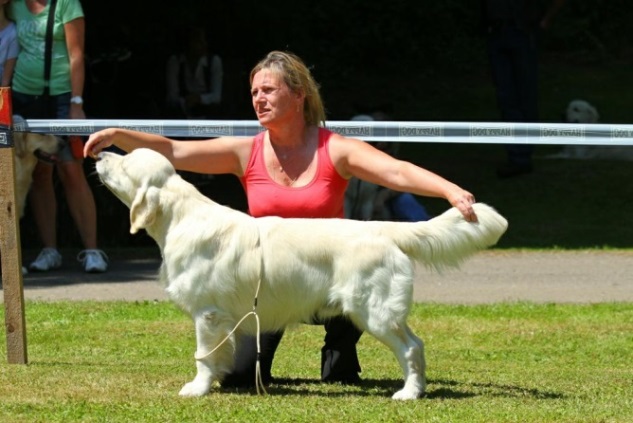 RodičeJoyous Sunday Bloody Sunday x Sunny Day Av VervikJoyous Sunday Bloody Sunday x Sunny Day Av VervikJoyous Sunday Bloody Sunday x Sunny Day Av VervikHD 0/1ED 0/0OCD ramenGen.testyPRCD-N/NPRCD-N/NPRCD-N/NVýstavy2 x CAC, CACIB2 x CAC, CACIB2 x CAC, CACIBZkouškyOVVR – I.cenaOVVR – I.cenaOVVR – I.cenaMajitelPechová Helena, 602 223 524Pechová Helena, 602 223 524Pechová Helena, 602 223 524Pechová Helena, 602 223 524Pechová Helena, 602 223 524Explozive Lover Famous Gold  r.č. 262/12Explozive Lover Famous Gold  r.č. 262/12Narozen29.3.200929.3.200929.3.2009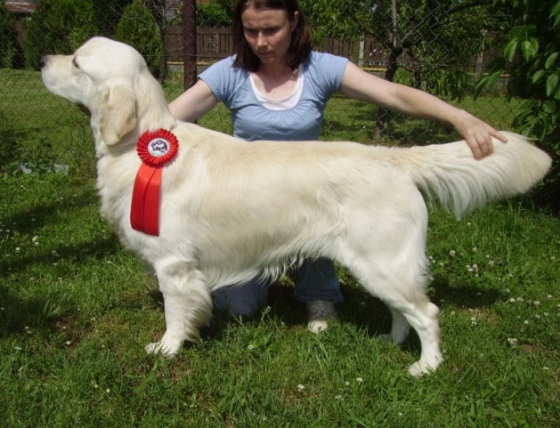 RodičeHeartbreaker is Friendly x Deborah the Dream TeamHeartbreaker is Friendly x Deborah the Dream TeamHeartbreaker is Friendly x Deborah the Dream TeamHD 0/0ED 0/0OCD ramenGen.testyPRCD-N/NPRCD-N/NPRCD-N/NVýstavyV, V1, VT, 2x res CACV, V1, VT, 2x res CACV, V1, VT, 2x res CACZkouškyOVVR- prospěl, KZVR-III.cenaOVVR- prospěl, KZVR-III.cenaOVVR- prospěl, KZVR-III.cenaMajitelPechová Helena, 602 223 524Pechová Helena, 602 223 524Pechová Helena, 602 223 524Pechová Helena, 602 223 524Pechová Helena, 602 223 524Alvaro Punto Fuerte             reg.č. 260/12Alvaro Punto Fuerte             reg.č. 260/12Narozen7.5.20097.5.20097.5.2009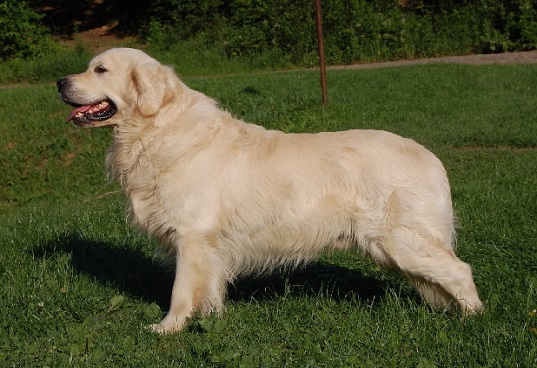 RodičeAshbury Absolute Lover x Arabela CastagnaraAshbury Absolute Lover x Arabela CastagnaraAshbury Absolute Lover x Arabela CastagnaraHD 0/0ED 0/0OCD ramenGen.testyVýstavy2 x VD2 x VD2 x VDZkouškyOVVR-II.cenaOVVR-II.cenaOVVR-II.cenaMajitelBoušková Hana, MUDrBoušková Hana, MUDrBoušková Hana, MUDrBoušková Hana, MUDrBoušková Hana, MUDrCarry Pouštní vítr                reg.č. 257/12Carry Pouštní vítr                reg.č. 257/12Narozen28.4.201028.4.201028.4.2010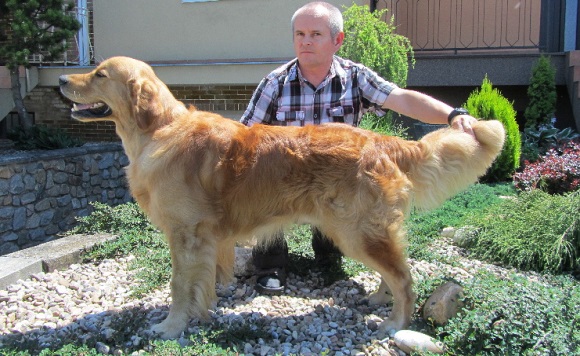 RodičeKerry Chlupaté štěstí x Annie ze SechovaKerry Chlupaté štěstí x Annie ze SechovaKerry Chlupaté štěstí x Annie ze SechovaHD 0/0ED 0/0OCD ramenGen.testyVýstavyV4, V1, VT OVV4, V1, VT OVV4, V1, VT OVZkouškyOVVR – I.cenaOVVR – I.cenaOVVR – I.cenaMajitelGrycová Blanka, MgrGrycová Blanka, MgrGrycová Blanka, MgrGrycová Blanka, MgrGrycová Blanka, MgrAron Via Lattea                  reg.č. 256/12Aron Via Lattea                  reg.č. 256/12Narozen25.11.200925.11.200925.11.2009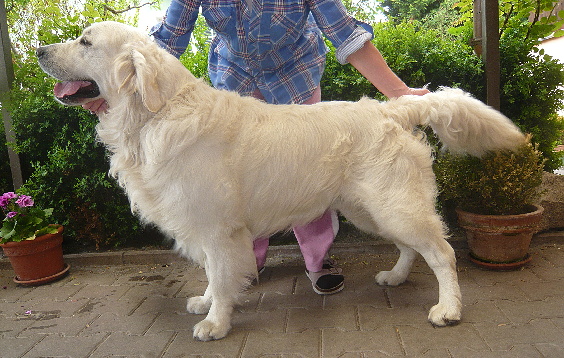 RodičePinkerly Quiensabe x Abby Caritin senPinkerly Quiensabe x Abby Caritin senPinkerly Quiensabe x Abby Caritin senHD 0/0 ED 0/0OCD ramenGen.testyVýstavyV2, V1, VT,OV, V4V2, V1, VT,OV, V4V2, V1, VT,OV, V4ZkouškyOVVR-II.cenaOVVR-II.cenaOVVR-II.cenaMajitelXXXXXXXXXXXXXXXXXXXXXXXXXXXXXXXXXXXGaron ze Sechova               reg.č. 255/12Garon ze Sechova               reg.č. 255/12Narozen18.6.200918.6.200918.6.2009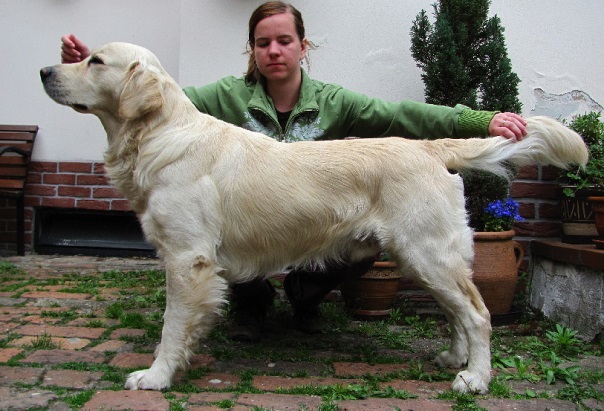 RodičeAlexi Santeri Csandinavia Finland x Asta na RoztěžiAlexi Santeri Csandinavia Finland x Asta na RoztěžiAlexi Santeri Csandinavia Finland x Asta na RoztěžiHD 0/0ED 0/0OCD ramenGen.testyVýstavyVD, VD2, V2VD, VD2, V2VD, VD2, V2ZkouškyOVVR - prospělOVVR - prospělOVVR - prospělMajitelXXXXXXXXXXXXXXXXXXXXXXXXXXXXXXXXXXXXXXXXFlying Fík Famous Gold       reg.č. 253/12Flying Fík Famous Gold       reg.č. 253/12Narozen17.9.201217.9.201217.9.2012RodičeFiddle De-Dee´s Morris Traveller x Be Dream Famous GoldFiddle De-Dee´s Morris Traveller x Be Dream Famous GoldFiddle De-Dee´s Morris Traveller x Be Dream Famous GoldHD 0/1ED 0/0OCD ramenGen.testyVýstavyV1, VT, V1, CACV1, VT, V1, CACV1, VT, V1, CACZkouškyOVVR – I.cenaOVVR – I.cenaOVVR – I.cenaMajitelXXXXXXXXXXXXXXXXXXXXXXXXXXXXXXXXXXXVision the Best Baron          reg.č.250/12Vision the Best Baron          reg.č.250/12Narozen26.2.200826.2.200826.2.2008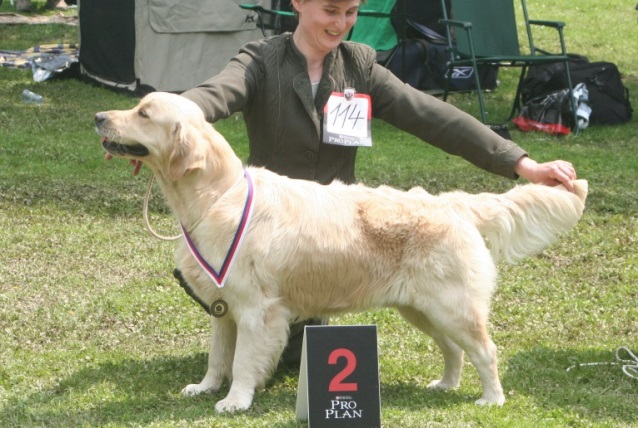 RodičeAshbury Absolute Lover x Amye Bohemian ChampagneAshbury Absolute Lover x Amye Bohemian ChampagneAshbury Absolute Lover x Amye Bohemian ChampagneHD 2/1ED 0/0OCD ramenGen.testyVýstavyV3, V2 res CACV3, V2 res CACV3, V2 res CACZkouškyOVVR – I.cenaOVVR – I.cenaOVVR – I.cenaMajitelXXXXXXXXXXXXXXXXXXXXXXXXXXXXXXDurango z Rekowské obory r.č. 243/12Durango z Rekowské obory r.č. 243/12Narozen1.1.20091.1.20091.1.2009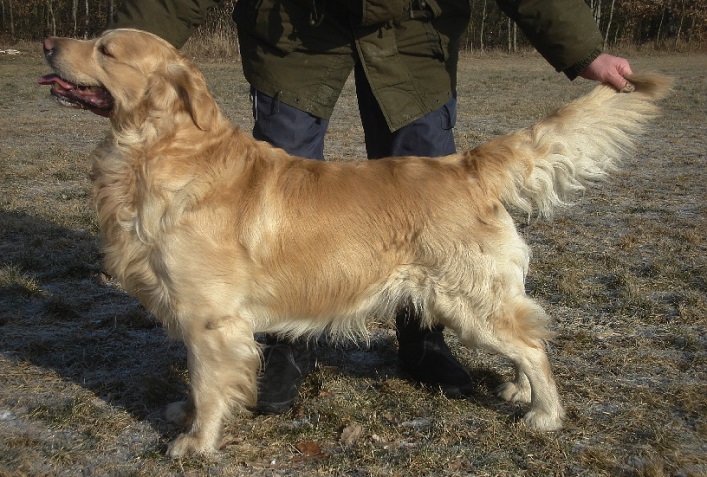 RodičeFabio Golden Erinor x Asta Golden LukFabio Golden Erinor x Asta Golden LukFabio Golden Erinor x Asta Golden LukHD 0/1ED 0/0OCD ramenGen.testyVýstavyVD, VVD, VVD, VZkouškyPZ – I.cenaPZ – I.cenaPZ – I.cenaMajitelXXXXXXXXXXXXXXXXXXXXXXXXXXXXXX